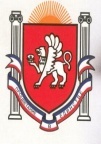                                                                    Республика КрымБелогорский районАДМИНИСТРАЦИЯВАСИЛЬЕВСКОГО  СЕЛЬСКОГО ПОСЕЛЕНИЯ ГЛАВА АДМИНИСТРАЦИИ ВАСИЛЬЕВСКОГО  СЕЛЬСКОГО  ПОСЕЛЕНИЯ П О С Т А Н О В Л Е Н И Е                                                          17.03.2017 г  	                                                с.Васильевка                                                    №27  Об утверждении Плана мероприятий по обследованию жилых помещений занимаемых инвалидов инвалидами и семьями, имеющих детей инвалидов, и используемых для их постоянного проживания в администрации Васильевского сельского поселения Белогорского района Республики Крым В соответствии с постановлением Правительства Республики Крым от 08.11.2016г №55 «О некоторых вопросах по координации мероприятий по приспособлению жилых помещений, занимаемых инвалидами и семьями, имеющими детей-нвалидов, и используемых для постоянного проживания, и общего имущества в многоквартирных домах, в которых расположены указанные жилые помещения, с учетом потребностей инвалидов», постановлением администрации Васильевского сельского поселения от 17.03.2017г. №26 «Об утверждении Положения и состава комиссии по обследованию жилых помещений занимаемых инвалидами и семьями, имеющих детей инвалидов, и используемых для их постоянного проживания в администрации Васильевского сельского поселения Белогорского района Республики Крым»ПОСТАНОВЛЯЮ:1. Утвердить план мероприятий по обследованию жилых помещений занимаемых  инвалидами и семьями, имеющих детей инвалидов, и используемых для их постоянного проживания в администрации Васильевского сельского поселения Белогорского района Республики Крым 2. Настоящее постановление подлежит обнародованию на информационных стендах Васильевского сельского поселения, а также размещению на официальном сайте администрации Васильевского сельского поселения в сети "Интернет".3. Контроль за исполнение данного постановления оставляю за собой.Председатель Васильевского сельского совета-Глава администрации ВасильевскогоСельского поселения                                                                     В.Д. Франгопулов	            приложение №1к постановлению №27 от 17.03.2017г.ПЛАНмероприятий по обследованию жилых помещений занимаемых  инвалидами и семьями, имеющих детей инвалидов, и используемых для их постоянного проживания в администрации Васильевского сельского поселения Белогорского района Республики Крым№ п/пНаименование мероприятия1Рассмотрение документов о характеристиках жилого помещения инвалида, общего имущества в многоквартирном доме, в котором проживает инвалид (технический паспорт (технический план), кадастровый паспорт и иные документы).2Рассмотрение документов о признании гражданина инвалидом, в том числе выписки из акта медико-социальной экспертизы гражданина, признанного инвалидом.3Проведение визуального, технического осмотра жилого помещения инвалида, общего имущества в многоквартирном доме, в котором проживает инвалид, при необходимости проведение дополнительных обследований, испытаний несущих конструкций жилого здания.4Проведение беседы с гражданином, признанным инвалидом, проживающим в жилом помещении, в целях выявления конкретных потребностей этого гражданина в отношении приспособления жилого помещения.5Оценка необходимости и возможности приспособления жилого помещения инвалида и общего имущества в многоквартирном доме, в котором проживает инвалид, с учетом потребностей инвалида и обеспечения условий их доступности для инвалида.